МБОУ Диево-Городищенская СОШ Некрасовского района Ярославской области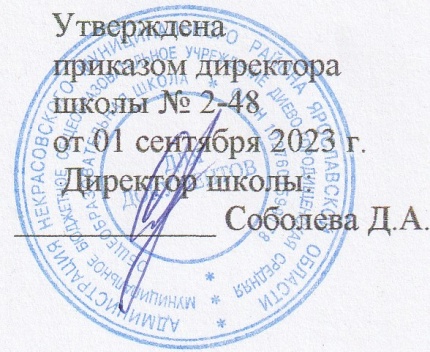 Рабочая программа  курса внеурочной деятельности«Дорогами сказок»во 2 классе                                                                            Учитель:  Огурцова О.А..2023-2024 учебный год1. Пояснительная записка.Программа «Дорогами сказок» реализует общекультурное (художественно-эстетическое) направление во внеурочной деятельности. Программа «Дорогами сказок» - курс, включающий в себя литературное чтение и слушание, ролевую игру, изобразительное и театральное искусство. Актуальность занятия в кружке позволяют осознать значимость чтения для своего дальнейшего развития и успешного обучения по другим предметам; эмоционально отзываться на прочитанное, высказывать свою точку зрения и уважать мнение собеседника; получить возможность познакомиться с культурно-историческим наследием народов России и общечеловеческими ценностями.Программа внеурочной деятельности в начальной школе по общеинтеллектуальному направлению «Дорогами сказок» разработана на основе:•	Закон № 273-ФЗ от 29.12.12 г. «Об образовании РФ»;•	Федеральный государственный образовательный стандарт начального общего образования. Приказ Министерства образования и науки Российской Федерация №373 от 06.10.2009 г.•	Приказ Министерства образования и науки Российской Федерации №1643 от 29.12.2014 г. «О внесении изменений в приказ Министерства образования науки РФ от 06.10.2009 г. № 373 «Об утверждении и введении в действие ФГОС НОО»Цель: нравственное, патриотическое и эстетическое воспитание, развитие у детей языковой грамотности, креативности и общекультурных знаний через изучение и анализ различных сказок, способствующих успешному формированию гармоничной личности младшего школьника.Задачи: воспитание доброты, трудолюбия, отзывчивости;воспитание любви к природе, к своим близким, к своей родине;формирование активной жизненной позиции;развитие прикладных умений и навыков;развитие мелкой моторики;развитие устной речи, навыков общения;воспитание активной жизненной позиции, культуры поведения.2. Содержание учебного курса.На данном курсе ребенок сам оценивает свои успехи. Это создает особый положительный эмоциональный фон: раскованность, интерес, желание научиться выполнять предлагаемые задания.Задания построены таким образом, что один вид деятельности сменяется другим, различные темы и формы подачи материала активно чередуются в течение занятия. Это позволяет сделать работу динамичной, насыщенной и менее утомляемой.Основные виды учебной деятельности:находить книгу в открытом библиотечном фонде;выбирать нужную книгу по теме, жанру и авторской принадлежности;сравнивать книги одного автора разных лет издания по оформлению;формулировать и высказывать своё впечатление о прочитаннойкниге и героях;аргументировать мнение о выбранной книге (устный отзыв);слушать и читать книгу, понимать прочитанное;пользоваться аппаратом книги;составлять список прочитанных книг;выделять особенности учебной книги;работать самостоятельно с книгой по алгоритму «Работаем с книгой»;классифицировать книги по авторской принадлежности, теме, жанру.выполнять поисковую работу по проекту;готовить материал для классной и школьной газеты;пользоваться электронными газетами и журналами.3. Планируемые результаты изучения учебного курса.Воспитательные результаты работы по данной программе внеурочной деятельности можно оценить по трём уровням.Приобретение школьником социальных знаний: Овладение способами самопознания, рефлексии; приобретение социальных знаний о ситуации межличностного взаимодействия; развитие актёрских способностей.Формирование ценностного отношения к социальной реальности:Получение школьником опыта переживания и позитивного отношения к базовым ценностям общества (человек, семья, Отечество, природа, мир, знания, культура)Получение школьником опыта самостоятельного общественного действия: Школьник может приобрести опыт общения с представителями других социальных групп, других поколений, опыт самоорганизации, организации совместной деятельности с другими детьми и работы в команде; нравственно-этический опыт взаимодействия со сверстниками, старшими и младшими детьми, взрослыми в соответствии с общепринятыми нравственными нормами.Личностные результаты:потребность сотрудничества со сверстниками, доброжелательное отношение к сверстникам, бесконфликтное поведение, стремление прислушиваться к мнению одноклассников;целостность взгляда на мир средствами литературных произведений;этические чувства, эстетические потребности, ценности и чувства на основе опыта слушания и заучивания произведений художественной литературы;осознание значимости занятий театральным искусством для личного развития.Метапредметные результаты: Обучающийся научится:понимать и принимать учебную задачу, сформулированную учителем;планировать свои действия на отдельных этапах работы над пьесой;осуществлять контроль, коррекцию и оценку результатов своей деятельности;анализировать причины успеха/неуспеха, осваивать с помощью учителя позитивные установки типа: «У меня всё получится», «Я ещё многое смогу».пользоваться приёмами анализа и синтеза при чтении и просмотре видеозаписей, проводить сравнение и анализ поведения героя;понимать и применять полученную информацию при выполнении заданий;проявлять индивидуальные творческие способности при сочинении рассказов, сказок, этюдов, подборе простейших рифм, чтении по ролям и инсценировании.включаться в диалог, в коллективное обсуждение, проявлять инициативу и активностьработать в группе, учитывать мнения партнёров, отличные от собственных;обращаться за помощью;формулировать свои затруднения;предлагать помощь и сотрудничество;слушать собеседника;договариваться о распределении функций и ролей в совместной деятельности, приходить к общему решению;формулировать собственное мнение и позицию;осуществлять взаимный контроль;адекватно оценивать собственное поведение и поведение окружающих.4.Календарно - тематическое планированиеНомерНазваниеДатаРешение организационных вопросов.Вводный инструктаж по технике безопасности.Вводное занятиеБеседа-знакомство с миром театра.07.11Значение поведения в актерском искусстве.14.09Работаем над дикцией и голосом.21.09Создание первых этюдов- зарисовок28.09Действия с воображаемыми предметами.05.10Что такое «сценическая площадка»? Умение «распределиться» на сцене.12.10Работа над сюжетными отрывками19.10Работа над сюжетными отрывками26.10Инсценировка небольших фрагментов из сказки09.11Репетиции спектакля.16.11Репетиции спектакля.23.11Показ сказки «Колобок»30.11Развитие актерского внимания7.12Создание первых этюдов- зарисовок14.12Инсценировка небольших фрагментов из классических литературных произведений21.12Инсценировка небольших фрагментов из классических литературных произведений28.12Репетиции спектакля.11. 01Репетиции спектакля.18. 01Репетиции спектакля.25. 01Показ сказки « А если бы…»1. 01Инсценировка небольших фрагментов из классических литературных произведений8.02Инсценировка небольших фрагментов из классических литературных произведений15.02Чтение шведской сказки «Гвоздь из родного дома»22.02Обсуждение сказки «Гвоздь из родного дома»7.03Выделение главных героев сказки «Гвоздь из родного дома»14.03Обсуждение сказки «Волшебная лампа Аладдина»28.03Выделение главных героев сказки «Волшебная лампа Аладдина»4.04Просмотр арабской сказки «Волшебная лампа Аладдина»11.04Дидактических игр по русским народным сказкам 18.04Дидактическая игра «Вершки-корешки»25.04Настольно-печатная игра «Расколдуй сказку». Оформление доски достижения02.05Подведение итогов. Просмотр видеоролика нашего творчества16.05